О внесении изменений в постановление администрации Цивильского муниципального округа Чувашской Республики от 26 мая 2023 г. № 680 «Об утверждении Порядка применения к муниципальным служащим администрации Цивильского муниципального округа Чувашской Республики взысканий предусмотренных статьями 14.1, 15 и 27 Федерального закона от 02 марта 2007 г. № 25-ФЗ «О муниципальной службе в Российской Федерации» В соответствии с Федеральным законом от 13 июня 2023 г. № 258-ФЗ «О внесении изменений в отдельные законодательные акты Российской Федерации», администрация Цивильского муниципального округа Чувашской Республики ПОСТАНОВЛЯЕТ:Внести в подпункт «г» пункта 3 Порядка применения к муниципальным служащим администрации Цивильского муниципального округа взысканий, предусмотренных статьями 14.1, 15 и 27 Федерального закона от 02 марта 2007 г. №25 – ФЗ «О муниципальной службе в Российской Федерации», утвержденного постановлением администрации Цивильского муниципального округа Чувашской Республики от 26 мая 2023 г. № 680  изменение, дополнив его словами «или в соответствии со статьей 13.4 Федерального закона от 25 декабря 2008 г. № 273-ФЗ «О противодействии коррупции» уполномоченным подразделением Администрации Президента Российской Федерации».Контроль за исполнением настоящего постановления возложить на отдел организационно – контрольной и кадровой работы администрации Цивильского муниципального округа чувашской Республики.Настоящее постановление вступает в силу после его официального опубликования (обнародования).Глава Цивильскогомуниципального округа                                                                                  А.В. ИвановЧĂВАШ РЕСПУБЛИКИ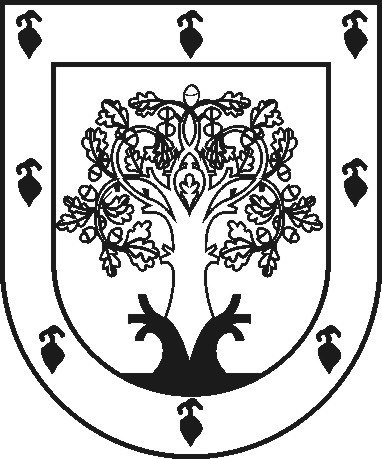 ЧУВАШСКАЯ РЕСПУБЛИКАÇĚРПӲМУНИЦИПАЛЛĂ ОКРУГĔНАДМИНИСТРАЦИЙĚЙЫШĂНУ2023 ç. çěртме уйӑхĕн 21-мӗшӗ 835 №Çěрпÿ хулиАДМИНИСТРАЦИЯ ЦИВИЛЬСКОГО МУНИЦИПАЛЬНОГО ОКРУГАПОСТАНОВЛЕНИЕ21 июня 2023 г. № 835город Цивильск